Colegio República Argentina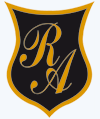 O’Carrol  # 850-   Fono 72- 2230332                    Rancagua     OBJETIVOS DE APRENDIZAJES Y CONTENIDO SEMANA 13 Y 14 DESDE EL 22 DE JUNIO AL 03 DE JULIOUNIDAD II: ¿Qué te hace especial y diferente? Docente responsableBárbara Pérez Cabezas   barbara.perez@colegio-republicaargentina.cl  Asignatura: Lenguaje y Comunicación                                      Curso:   6° Básico  OBJETIVOS:                              RECORDEMOS…Recursos expresivos del poemaLa poesía se	caracteriza por expresar ideas y sentimientos empleando un lenguaje poético, con la intención de apoyar el contenido del poema.Para ello, emplea diferentes recursos expresivos, como las	figuras literarias.Recursos expresivos: figuras literarias de significado Estos recursos del lenguaje poético tienen como propósito dar mayor expresividad y belleza al poema. A continuación, te presentamos algunas figuras literarias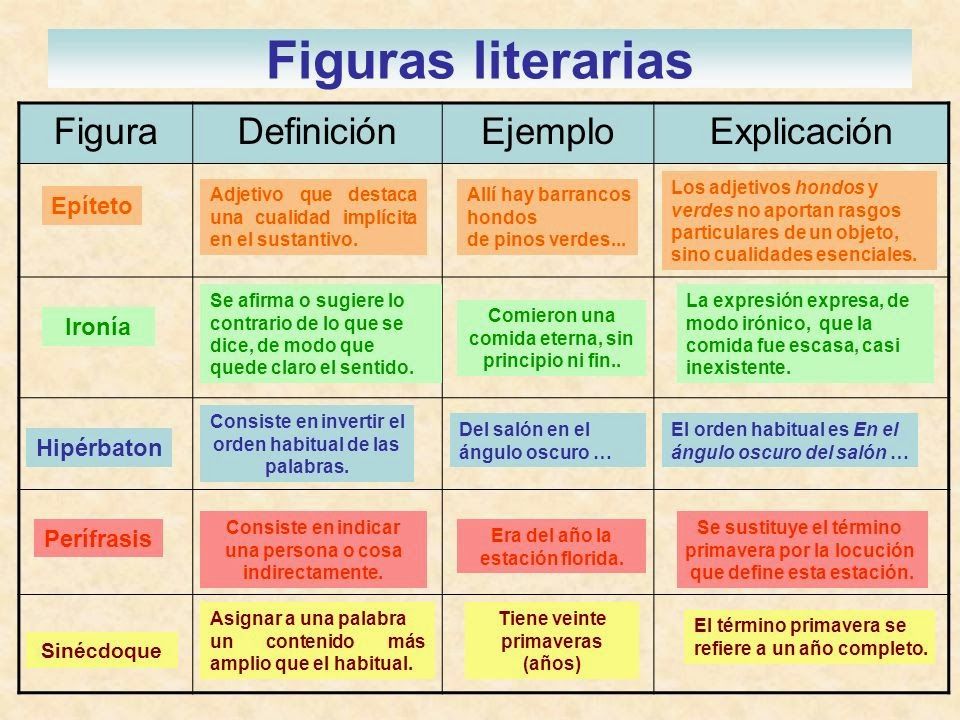 Introducción: Querida estudiante:Leerás distintas selecciones de textos, entre ellos narrativos y líricos. Leer te lleva a mundos diferentes, a encontrarte con nuevas aventuras y conocer distintos personajes. En este tiempo de estar en casa es una excelente herramienta para desarrollar tu imaginación y ampliar tu comprensión.Es importante que leas bien cada instrucción y contenido para que así desarrolles las actividades de la mejor manera posible.  Recuerda siempre leer de forma pausada, respetando los signos de puntuación para que puedas comprender lo que el maravilloso mundo de la lectura tiene para ti. Cualquier duda puedes enviarlas al correo señalado.OA 3 Leer y familiarizarse con un amplio repertorio de literatura para aumentar su conocimiento del mundo, desarrollar su imaginación y reconocer su valor social y cultural.Contenidos:Reconocer información explícita e implícita de textos narrativos.Reconocer e identificar figuras literarias en un poema. Aplicar estrategias para interpretar expresiones en lenguaje figurado.